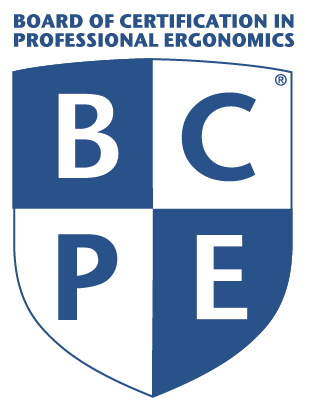 To:  	Interested CPE, CHFP and CUXP Professionals (including those retired)From: 	Carol Stuart-Buttle, MS, CPE           	Executive DirectorDate:  	March 3, 2021Re:  	BCPE Directorship NominationsThe Board of Certification in Professional Ergonomics is seeking nominees for election to the BCPE Board of Directors.  Dynamic CPEs, CHFPs and CUXPs who are current in their certification (or with retired certification status) and would like to be considered for a director position are invited to submit a self-nomination. The mission of the BCPE is to provide ergonomics certification to protect the public, the profession, and its professionals by assuring standards of competency and advocating the value of certification.  In pursuit of this aim, the Board’s goal is to ensure a high level of competence among the practitioners in the Ergonomics profession by maintaining and administering a quality ergonomics certification program.Dedicated directors are critical to carrying out BCPE’s mission.  Service as a director is challenging, but rewarding, and requires a commitment of knowledge, skills, resources, and time.  Directors are expected to attend two meetings per year, each approximately two days in length, and to participate in committee work.  Current standing committees are:  Certification, Communications & Media, Outreach and Accreditation.  Other, ongoing Board business is conducted throughout the year via video/teleconferencing and email, and can require a number of hours each month.  Due to the BCPE’s non-profit status and limited annual budget, directors are expected to cover their own travel expenses.The BCPE Board of Directors is composed of eleven (11) volunteer directors.  Each director serves a three-year term and is eligible to serve a second, consecutive, three-year term, if re-elected to the Board.  This year, we have three (3) directorship positions available (note, two of the three outgoing directors are eligible for re-election).  Nominees will be selected from the nominations received and voted on by the Board of Directors at the Midyear Meeting.  The BCPE strives to identify potential directors who have different areas of expertise and domain coverage to ensure Board decisions are representative of current ergonomics practices and strategic initiatives.  This year the Board has particular interest in enhancing the academic presence on the board.  In addition, the current Directors seek nominations from certificants in HCI and UX to assist with outreach to those professional domains. The results of this year’s election will be announced in May and incoming directors installed in October at the close of the BCPE Annual Business Meeting, held at the end of the annual Human Factors and Ergonomics Society meeting.On behalf of the Board of Directors, I hope you will consider donating your time and expertise to the advancement of BCPE and encourage you to submit your name for consideration as a director by completing the attached biographical summary. BCPE Director Nomination Timeline for 2021March 3, 2021	Invitation to submit director nomination announced.March 31, 2021	Candidate nomination packets due.April 2021	Staff verifies all submitted packets are complete.	Sends acknowledgement to each candidate that packet was received.Nominating committee reviews all packets, candidates selected.May 2021	Board vote.	Candidates notified of election results.October 2021	Installment as new Director at the close of the annual business meeting in Baltimore, MD.BCPE Director Nomination PacketIn electing nominees to a BCPE Directorship, the Board of Directors will be looking for a diverse mix of individuals in order to capture a variety of knowledge, experience, and skills and to fulfill our strategic plan.  Demographic factors considered include educational background, employment history, work experience, areas/domains of specialization/expertise, other skills/accomplishments, etc.  The basic qualifications that apply to all potential directors are a commitment to the ergonomics profession.Each BCPE Director is expected to:1.  Participate fully at Board meetings and monthly teleconferencesCreate, implement, and monitor policies, rules, regulations, goals, and long range plans in accordance with BCPE’s mission and vision.2.  Contribute through Standing and, when necessary, Ad Hoc CommitteesBCPE Standing CommitteesCertification (core competencies, applications, exam, CoC)Communications & Media (website, newsletter, social media)Outreach (students, employers, certificants, mentoring)Accreditation (adhering to accreditation guidelines)In addition, directors may be expected to:1.  Review applications submitted for certification2.  Generate examination questions in his/her area/domain of specialization/expertise3.  Respond to inquiries that are beyond the scope of knowledge and/or experience of the      BCPE Staff4.  Represent the BCPE at special-interest meetings, such as the Intersociety ForumBoard MeetingsThe Board of Directors makes its decisions at meetings normally held twice a year:1.  The Midyear Meeting (usually April/May).2.  The Annual Business Meeting held in conjunction with the Annual Meeting of the      Human Factors and Ergonomics Society (usually September/October).Special meetings are unusual, but may be called.  Directors are expected to attend all Board meetings.  Meetings are usually held on a Friday and Saturday to minimize conflicting with work.  However, some travel time on a Thursday may be required. Due to the BCPE’s non-profit status and a limited annual budget, directors are expected to cover their own travel expenses. CommitteesMuch of the Board’s work is conducted through Standing and Ad Hoc Committees.  Directors are assigned to committees based on their expertise, personal interests, and the Board’s needs. Activities involve personal time, verbal and/or written communications, and committee meetings.Review of ApplicationsAll applications are evaluated by an Applications Review Committee, composed of at least two evaluators. Evaluators are expected to give prompt, careful review to applications submitted to them, and to render timely decisions.ExaminationThe written examination assesses a candidate’s abilities across the spectrum of the Core Competencies. The examination is administered electronically and a professional psychometrician conducts analyses.  Directors are called upon to run the process of generating new exam items, periodically reviewing the core competencies and recording processes and outcomes for accreditation purposes. InquiriesFrom time to time, inquiries received by the BCPE staff are beyond the scope of knowledge and experience of the Executive Administrator and the Executive Director. These inquires will be forwarded to the Board of Directors, usually via email, for guidance and input, and may require a direct response from a director.Special-Interest MeetingsOn occasion, the BCPE is invited to participate in related special-interest meetings, such as the Annual Meeting of the Intersociety Forum.  Depending on the location of the meeting and the schedule of the Executive Director, a director may be asked to represent the BCPE in lieu of the Executive Director.Conflict of InterestThe duties and responsibilities of being a BCPE Director are important.  It is critical to the organization that individuals seeking a BCPE directorship, or serving out their directorship term, recognize the need to avoid any conflicts of interest or the appearance of any such conflicts.Biographical Summary for BCPE Directorship NominationDue March 31, 2021Please submit by email to bcpehq@bcpe.orgDate:  _________________________________________________Name:  ________________________________________________Mailing Address:______________________________________________________________________________________________________________________________Telephone:  ________________________________Fax:  ______________________________________E-Mail:  ____________________________________If home address, Employer:  _________________________________(Note:  A CV/resume may be submitted in lieu of completing the following three sections)Education Background:Brief Synopsis of Employment History:Brief Synopsis of Work Experience:Areas/Domains of Specialization/Expertise (e.g., Human-Computer Interaction, Materials Handling, Manufacturing & Quality Assurance, Transportation Systems, etc.):Other Skills/Qualifications (e.g., Experience in Examination Development, Psychometrics, Newsletter Editing, Website Development/Maintenance, Marketing, etc.):Other Professional Certifications, Licenses, Memberships:Briefly state why you would like to serve on the Board and what you hope to accomplish:Are you willing and able to serve a three (3) year term of office?  ____________________